Release informationApprovalsContents of this ReleaseNew feature ImplementedBugs Fixed:Verification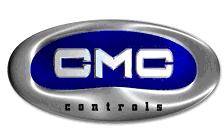 SOFTWARE RELEASECompressor & Machine Controls N.V.Industriepark Klein Frankrijk 62/05B-9600 RonseBelgiumRelease referenceProduct NameModule NameSoft NameVersion  #F6205SCADAR{SY1217.0016.1.0.0ResponsibilitiesNameDatePrepared by engineeringThibaut Stevens 18/06/2018ReviewerPieter Eggermont18/06/2018Engineering peer approvalPieter Eggermont18/06/2018Product managementGraham Coats18/06/2018Customer approval (if required)Pre production testQuality approvalProduction release implementationOntime IDNameDescriptionEngbyValbyRef9033UA : expand user list exportExpanded the columns of the export user list.TSTS19007Unlimited sync quotaAdded the options for Auditors to add an unlimited sync quota to the consultant subscription.TSTS8786Limit admin access to other admin accounts and systemLimited the admin access and added a product manager role.TSTSOntime IDNameDescriptionEngbyValbyRef5790UA: data shifted 2 seconds in data exportStart time shift when creating the data exportTSTS5789PW: footer does not update correctlyFooter changes are now propagated to other footer elementsTSTS5788PW: audit duplicates on landings pageShared audit appeared twice in audit lists.TSTS5786PW: missing logo’s in reportTSTS5783GW: GP loggers not used in system flowGP stream needed to be converted from 4-20mA to flow values before being used.TSTS5782SW: can’t open audit-less simulation collectionNeeded to perform an extra check on the availability of audit start and end time.TSTS5781SW: investigate kWh inconsistencyMade rounding issue less noticeable.TSTS5780 Data export: system power calculationsUse calculated datastreams where needed iso measured ones.TSTSRefComments